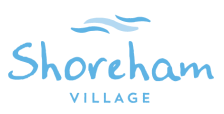 Board of Directors MeetingMay 15, 2024, 4:00 pmMS Teams/ Training Room Shoreham VillageAGENDACall to OrderWelcome and introductionsApproval of AgendaApproval of Minutes – March 20, 20244.     Board Education           4.1 LTC Licensing standards4.2 Board Planning Cycle- Role of the NP (AGM)       5.     Business Arising	5.1 Formal Partnership Evaluation with Nova Scotia Health                      5.1.1 Review of Key Stakeholder list                                   5.1.2 Financial Status pre and post5.2 Fundraising-Golf Tournament          5.3 Provincial Board Governance Training follow up         5.3.1 Draft Whistle Blower Policy          5.3.2 Tools/resources available to the Chair to investigate a complaint         5.3.3 Roll out/Communication Plan6.    New Business          6.1 Community Consultation Session (March 21) Debrief          6.2 AGM Meeting Planning          6.3 Nominating Committee update7.    Chairs Report   8.    Monitoring Performance          8.1 Q4 Scorecard Review          8.2 Scorecard feedback (benchmark in the dashboard, use of colour green,  action plan timeframe) 9.    Financial Monitoring	9.1 Unaudited Financial Statements to March 31, 2024 (Attachment)           9.2 Protected/Unprotected envelope reporting requirement- fees10.   Quality Improvement /CEO Report/Risk Report (Attachment)10.1 CEO Report10.2 Risk Report11.      Meeting Evaluation12.      Next Meeting:     12.1 June 5, 2024- Audit Results, In camera session with the Auditors   12.2 AGM, June 17, 2024- 4 pm   12.3 Board meeting- 5PM13.      In Camera              13.1 CEO Search Committee Update14.      Adjournment